Jak správně ošetřovat oděvy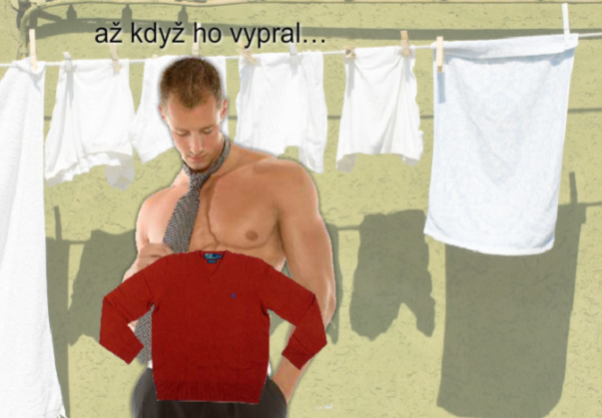 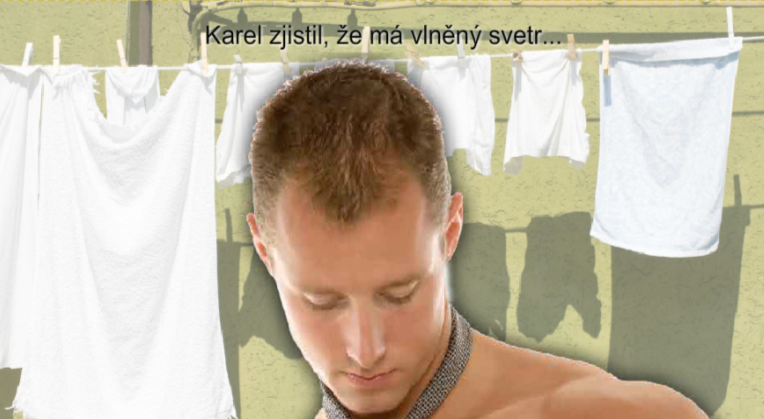 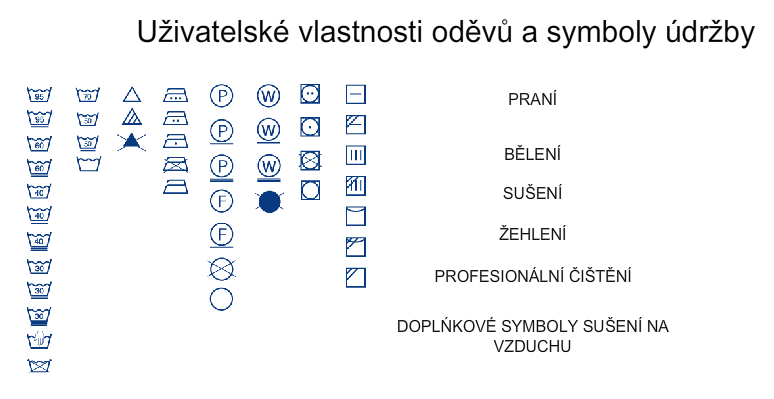 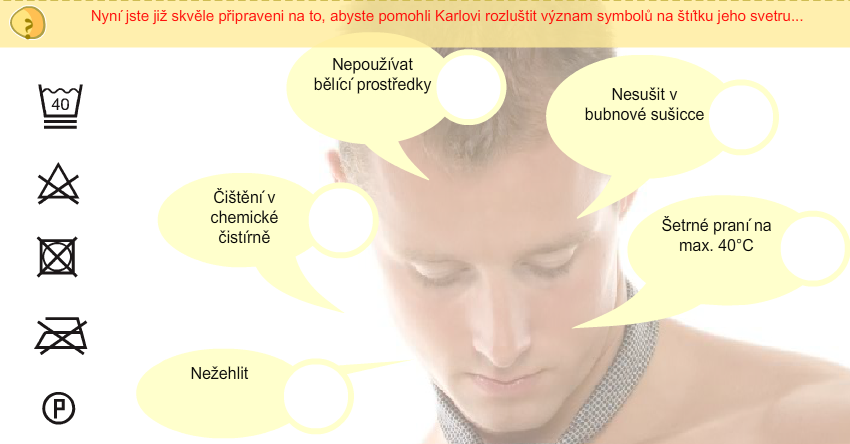 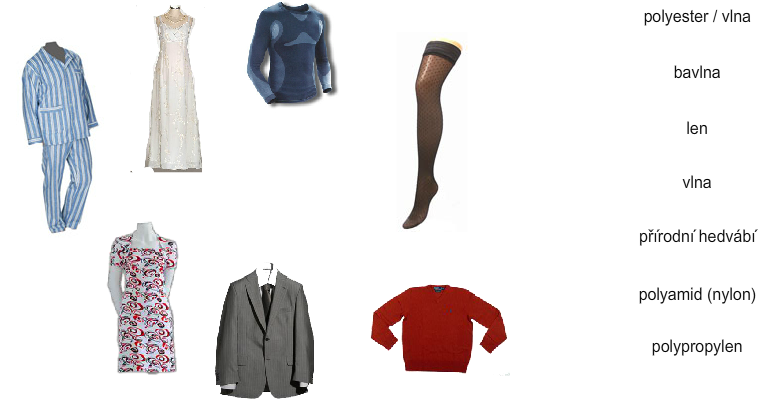 